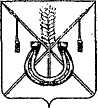 АДМИНИСТРАЦИЯ КОРЕНОВСКОГО ГОРОДСКОГО ПОСЕЛЕНИЯ КОРЕНОВСКОГО РАЙОНАПОСТАНОВЛЕНИЕот 14.04.2015	   		                                     			  № 412г. Кореновск О проекте решения Совета Кореновского городского поселения Кореновского района «О даче согласия администрации Кореновского городского поселения Кореновского района на выделение денежных средств из бюджета Кореновского городского поселения Кореновского района на финансирование мероприятий ведомственной целевой программы «Отлов и содержание безнадзорных (бездомных) животных на территории Кореновского городского поселения в 2015 году»В соответствии с решением Совета Кореновского городского поселения Кореновского района от 22 апреля 2014 года № 426 «О порядке внесения проектов муниципальных правовых актов в Совет Кореновского городского поселения Кореновского района», Уставом Кореновского городского поселения, администрация Кореновского городского поселения Кореновского района п о с т а н о в л я е т:1. Согласиться с проектом решения Совета Кореновского городского поселения Кореновского района «О даче согласия администрации Кореновского городского поселения Кореновского района на выделение денежных средств из бюджета Кореновского городского поселения Кореновского района на финансирование мероприятий ведомственной целевой программы «Отлов и содержание безнадзорных (бездомных) животных на территории Кореновского городского поселения в 2015 году», представленным отделом жилищно-коммунального хозяйства, благоустройства и транспорта администрации Кореновского городского поселения Кореновского района.2. Направить проект решения «О даче согласия администрации Кореновского городского поселения Кореновского района на выделение денежных средств из бюджета Кореновского городского поселения Кореновского района на финансирование мероприятий ведомственной целевой программы «Отлов и содержание безнадзорных (бездомных) животных на территории Кореновского городского поселения в 2015 году», в Совет Кореновского городского поселения для рассмотрения в установленном порядке (прилагается).3. Назначить представителем главы Кореновского городского поселения Кореновского района при обсуждении данного проекта решения в Совете Кореновского городского поселения Кореновского района начальника отдела жилищно-коммунального хозяйства, благоустройства и транспорта администрации Кореновского городского поселения Кореновского района А.Г.Солошенко.4. Общему отделу администрации Кореновского городского поселения Кореновского района (Воротникова) разместить настоящее постановление на официальном сайте органов местного самоуправления Кореновского городского поселения Кореновского района в информационно-телекоммуникационной сети «Интернет».5. Постановление вступает в силу со дня его подписания.ГлаваКореновского городского поселения Кореновского района						                         Е.Н. Пергун									ПРИЛОЖЕНИЕ							       к постановлению администрации							    Кореновского городского поселения							                 Кореновского района							            от 14.04.2015 № 412ПРОЕКТ РЕШЕНИЯСовета Кореновского городского поселения Кореновского районаот ________________                                                                        № ___________г. КореновскО даче согласия администрации Кореновского городского поселения Кореновского района на выделение денежных средств из бюджета Кореновского городского поселения Кореновского района на финансирование мероприятий ведомственной целевой программы «Сокращение численности безнадзорных (бездомных) животных на территории Кореновского городского поселения в 2015 годуВ соответствии со статьями 14.1 Федерального закона от 6 октября               2003 года № 131-ФЗ «Об общих принципах организации местного самоуправления в Российской Федерации», Уставом Кореновского городского поселения Кореновского района, утвержденного решением Совета Кореновского городского поселения Кореновского района от 22 апреля        2014 года № 424, Совет Кореновского городского поселения Кореновского района р е ш и л:1. Дать согласие администрации Кореновского городского поселения Кореновского района на выделение денежных средств из бюджета Кореновского городского поселения Кореновского района на финансирование мероприятий ведомственной целевой программы «Сокращение численности безнадзорных (бездомных) животных на территории Кореновского городского поселения в 2015 году».2. Настоящее решение подлежит опубликованию в средствах                      массовой информации и размещению на официальном сайте органов местного самоуправления Кореновского городского поселения Кореновского района в информационно-телекоммуникационной сети «Интернет».3. Контроль за выполнением настоящего решения возложить на постоянную комиссию Совета Кореновского городского поселения Кореновского района по вопросам правопорядка и законности (Бурдун).4. Настоящее решение вступает в силу после его официального опубликования.ГлаваКореновского городского поселенияКореновского района                                            Е.Н. ПергунПредседатель СоветаКореновского городского поселенияКореновского района                                        Е.Д.Деляниди